Keith LewisMember of the Organising Committee Adlerian Summer Schools2020 Workshops: -                 Process Space Module B 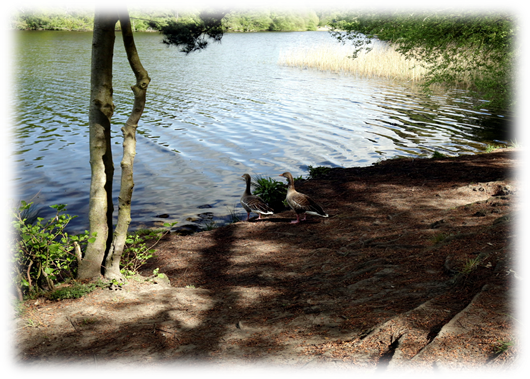 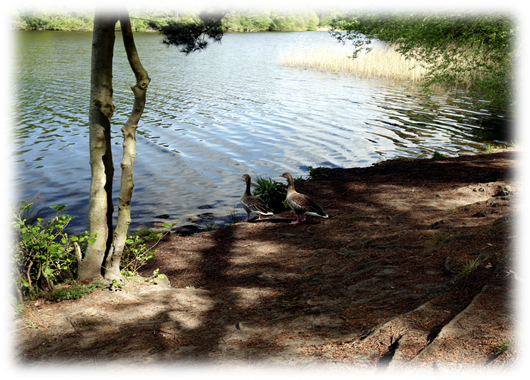 